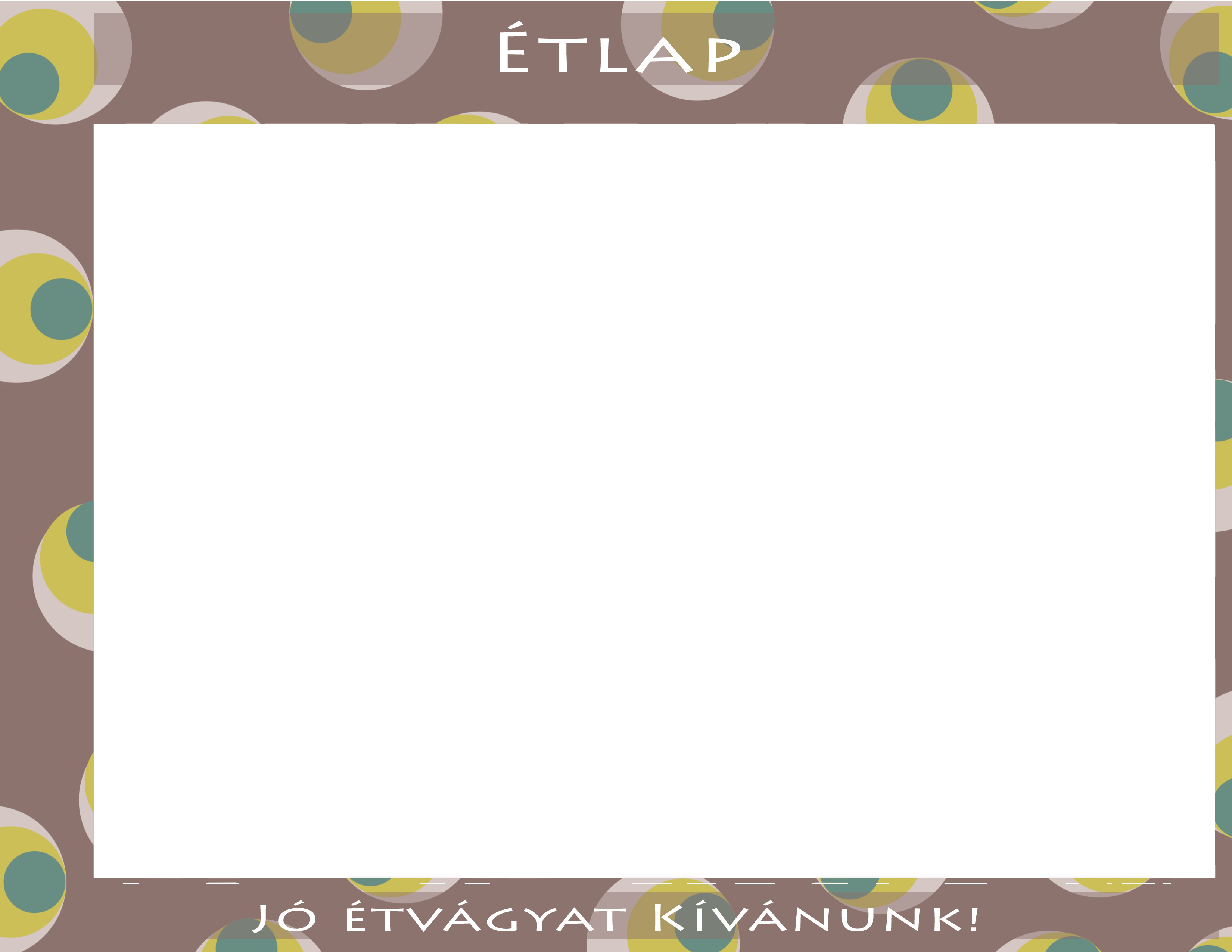 2021.JÚNIUS 14-20Az étlapváltoztatás jogát fenntartjuk!
Az étlapváltoztatás jogát fenntartjuk!K.V.A.menü SárvárHétfőKeddSzerdaCsütörtökPéntekSzombatVasárnapReggeliTej 2dlMargarin,miniTeljeskiőrlésű kenyér 1sz.Teljeskiőrlésű zsemle 1dbFőtt tojásTejMargarin,miniMini jamTeljeskiőrlésű kenyér 1sz.Kalács 1 sz.Tej 2dlKifli 1 dbMargarin,miniMustárTeljeskiőrlésű kenyér 1sz.Virsli6dkgTejeskávéMargarin,miniTeljeskiőrlésű kenyér 1sz.Teljeskiőrlésű zsemle 1dbCsem.rúd 3dkgTejeskávéMargarin,miniTeljeskiőrlésű kenyér 1sz.Tömlős sajt sm 50gZsemle 1 DBTejeskávéMargarin,miniSonkás kockasajtTeljeskiőrlésű kenyér 2 sz.Tej 2dlMargarin,miniTeljeskiőrlésű kenyér 2 sz.Hajdú körözöttReggeliAllergének: glutén, tej, tojásokAllergének: glutén, tejAllergének: glutén, mustár, szójabab, tejAllergének: glutén, tejAllergének: glutén, tejAllergének: glutén, tejAllergének: glutén, tejReggelienergia 511 kcal  szénhidr.66gfehérje 23,1 g        cukor 0 gzsír 16,1 g              só 2,3 genergia 700 kcal  szénhidr.117,9gfehérje 23,4 g        cukor 0gzsír 12,2 g             só 1,1genergia 589 kcal szénhidr.67,4 gfehérje 24,3 g       cukor 0,5 gzsír 22,6 g            só 2,9genergia 545 kcal  szénhidr. 76,5gfehérje22,8 g        cukor 10 gzsír 13,1 g              só 3 genergia 610 kcal  szénhidr.84,1gfehérje 21,4 g         cukor 10gzsír 16,5 g              só 1,1genergia 574 kcal szénhidr.78,6 gfehérje 20,1 g       cukor 10gzsír 14,7 g            só 2genergia 536 kcal  szénhidr. 69,3gfehérje 23 g	cukor 0gzsír 14 g	só 2gTízóraiTízóraiAllergének: Allergének: Allergének: Allergének: Allergének: Allergének: Allergének: Tízóraienergia  kcal	szénhidr. gfehérje  g	cukor  gzsír  g	só  genergia  kcal	szénhidr. gfehérje  g	cukor  gzsír  g	só  genergia  kcal	szénhidr. gfehérje  g	cukor  gzsír  g	só  genergia  kcal	szénhidr. gfehérje  g	cukor  gzsír  g	só  genergia  kcal	szénhidr. gfehérje  g	cukor  gzsír  g	só  genergia  kcal	szénhidr. gfehérje  g	cukor  gzsír  g	só  genergia       kcal  szénhidr.      gfehérje       g	zsír ZST7 gzsír  g	só  gEbédH.husleves  /ATöltöttpaprikaBurgonya 10 dkgTavaszilevesOrsótésztaGombapaprikás (tejf.)Teljeskiőrlésű kenyér 1sz.Tárkonyos zöldséglevesTökfőzelékSertéspörköltDaragal.levesTarhonyaRaguKáposztasalátaMüzli szeletFőtt tojásHúslevesBurgonya 20dkgSóskamártásGombaleves /ATúrós tésztaKertészleves/APetrezselymes burgonyaStef.vagdaltCéklasavanyuságEbédAllergének: glutén, tej, tojásokAllergének: glutén, tej, tojásokAllergének: glutén, tejAllergének: glutén, tojásokAllergének: glutén, tej, tojásokAllergének: glutén, tej, tojásokAllergének: glutén, tojásokEbédenergia 682 kcal  szénhidr.89,2 gfehérje 23,5 g       cukor 22,5 gzsír 22,6 g             só 0,2 genergia 865 kcal   szénhidr. 96,7gfehérje 21 g        cukor 0,1gzsír 38,3 g              só 0genergia 864  kcal  szénhidr. 62,1gfehérje 32,8 g         cukor 0,1 gzsír 34,4 g              só 1,3 genergia 742 kcal  szénhidr.87 gfehérje 38,8 g        cukor  5gzsír 24,2 g              só 0,2genergia 659 kcal   szénhidr.87,7gfehérje 21 g        cukor 0gzsír 21,2 g              só0 genergia 721 kcal   szénhidr. 88,5gfehérje 28,7 g        cukor 0gzsír 24,7 g              só 0genergia 785 kcal   szénhidr. 75,2gfehérje 25,7 g        cukor: 0gzsír 25,2 g              só 0,1gHétfőKeddSzerdaCsütörtökPéntekSzombatVasárnapUzsonnaAlma 15 dkgDinnye Narancs,mandarinHappy DayAlma 15 dkgNarancslé 2dlAlma 15 dkgUzsonnaAllergének: Allergének: Allergének: Allergének: Allergének: Allergének: Allergének: Uzsonnaenergia 46 kcal	szénhidr.10,5 gfehérje 0,6 g	cukor 0 gzsír 0 g	só 0 genergia 45 kcal	szénhidr.10,8 gfehérje 0,9 g	cukor 0 gzsír 0,3 g	só 0 genergia 74 kcal	szénhidr.15,3 gfehérje 1,1 g	cukor 0 gzsír 0 g	só 0 genergia 52 kcal	szénhidr.12,3 gfehérje 0,5 g	cukor 0 gzsír 0,5 g	só 0 genergia 46 kcal	szénhidr.10,5 gfehérje 0,6 g	cukor 0 gzsír 0 g	só 0 genergia 92 kcal	szénhidr.22 gfehérje 0 g	cukor 0 gzsír 0 g	só 0 genergia 46 kcal   szénhidr.10,5gfehérje0,6  g        zsír ZSU7 gzsír 0 g	só 0 gVacsoraTeaKígyó uborkaMargarin,miniTeljeskiőrlésű kenyér 2 sz.Soproni felvágott 5 dkgTeaMájkrémTeljeskiőrlésű kenyér 2 sz.ParadicsomTeaKígyó uborkaMargarin,miniTeljeskiőrlésű kenyér 2 sz.Trapista sajt 5 dkg TeaTeljeskiőrlésű kenyér 2 sz.Kefires turóZöldpaprikaTeaMargarin,miniPárizsi5dkgTeljeskiőrlésű kenyér 1sz.PóréhagymaTeaMargarin,miniTeljeskiőrlésű kenyér 2 sz.Aszpikos pulykaLilahagymaTeaMargarin,miniTeljeskiőrlésű kenyér 2 sz.Zalai fv.5 dkgZöldpaprikaVacsoraAllergének: glutén, mustár, szójababAllergének: gluténAllergének: gluténAllergének: glutén, tejAllergének: glutén, szójababAllergének: glutén, szójababAllergének: gluténVacsoraenergia 541 kcal  szénhidr.67,5 gfehérje16,7  g        cukor 10 gzsír 18,6 g              só 3 genergia 590 kcal   szénhidr.73,3gfehérje 18,2 g        cukor10 gzsír 15,5 g              só 2 genergia 580 kcal   szénhidr.67gfehérje23,7  g        cukor10 gzsír 20,1 g              só3,2 genergia 496 kcal   szénhidr. 70,6gfehérje22,7  g        cukor 10 gzsír 7,7 g              só 2 genergia 379 kcal   szénhidr.44,2gfehérje12,5  g         cukor 10gzsír 15,8 g               só 2,1genergia 515 kcal   szénhidr.67,5gfehérje18,4  g        cukor 10gzsír 17,1 g              só 3,1genergia 557 kcal   szénhidr. 68gfehérje18,6  g        cukor 10gzsír 17,2 g              só 2g